湖北省地方标准DB 42/T XXXX—XXXX湖北省突发环境事件应急技术指南   第2部分  危险化学品应急处置   Technical guideline for emergency in abrupt environmental accidents Part 2  Emergency disposal of hazardous chemicals   XXXX - XX - XX发布XXXX - XX - XX实施       发布目次前言	III1  范围	12  规范性引用文件	13  术语和定义	24  爆炸品类事故应急处理处置技术方案	24.1  污染源控制技术	24.2  污染物防扩散技术	24.3  污染物消除技术	34.4  应急废物处置技术	34.4.1  稳定化废物	34.4.2  固体应急废物	34.4.3  液体应急废物	35  压缩气体及液化气体类事故处理处置技术方案	35.1  污染源控制技术	35.2  污染物防扩散技术	35.3  污染物消除技术	45.4  应急废物处置技术	45.4.1  固体应急废物	45.4.2  液体应急废物	46  易燃液体类事故应急处理处置技术方案	46.1  污染源控制技术	46.2  污染物防扩散技术	46.3  污染物消除技术	46.4  应急废物处置技术	56.4.1  固体应急废物	56.4.2  液体应急废物	57  易燃固体类事故应急处理处置技术方案	57.1  污染源控制技术	57.2  污染物防扩散技术	57.3  污染物消除技术	57.4  应急废物处置技术	57.4.1  稳定化废物	57.4.2  固体应急废物	57.4.3  液体应急废物	68  氧化剂和有机过氧化物类事故应急处理处置技术方案	68.1  污染源控制技术	68.2  污染物防扩散技术	68.3  污染物消除技术	68.4  应急废物处置技术	68.4.1  稳定化废物	68.4.2  固体应急废物	68.4.3  液体应急废物	79  毒害品和感染性物品类事故应急处理处置技术方案	79.1  污染源控制技术	79.2  污染物防扩散技术	79.3  污染物消除技术	79.4  应急废物处置技术	79.4.1  稳定化废物	79.4.2  固体应急废物	79.4.3  液体应急废物	710  腐蚀品类事故应急处理处置技术方案	810.1  污染源控制技术	810.2  污染物防扩散技术	810.3  污染物消除技术	810.4  应急废物处置技术	810.4.1  稳定化废物	810.4.2  固体应急废物	810.4.3  液体应急废物	8前言本文件按照GB/T 1.1—2020《标准化工作导则  第1部分：标准化文件的结构和起草规则》的规定起草。本文件是DB42/T XXXX《湖北省突发环境事件应急技术指南》的第二部分。请注意本文件的某些内容可能涉及专利。本文件的发布机构不承担识别专利的责任。本文件由湖北省生态环境标准化技术委员会提出并归口。本文件起草单位：湖北省环境科学研究院环境工程设计所、湖北省标准化与质量研究院、武汉市生态环境科技中心。本文件主要起草人：本文件实施应用中的疑问，可咨询湖北省生态环境标准化技术委员会，联系电话：027-87167182，邮箱：467629521@qq.com；对本文件的有关修改意见建议请反馈至湖北省环境科学研究院环境工程设计所，联系电话：027-87889226，邮箱：hbhbjstg@163.com。范围本文件规定了爆炸品、压缩气体及液化气体、易燃液体、易燃固体（包括自燃物品和遇湿易燃物品）、氧化剂和有机过氧化物、毒害品与感染性物品、腐蚀品七大类危险化学品引发水、气、土三大介质突发环境事件时应采取的污染源控制技术、污染物防扩散技术、污染物消除技术和应急废物处置技术。本文件适用于危险化学品引发的突发环境应急事件。本文件不适用于核与辐射污染事件以及重污染天气应对工作。规范性引用文件GB 20576-2006  化学品分类、警示标签和警示性说明安全规范 爆炸物GB 20577-2006  化学品分类、警示标签和警示性说明安全规范 易燃气体GB 20578-2006  化学品分类、警示标签和警示性说明安全规范 易燃气溶胶GB 20579-2006  化学品分类、警示标签和警示性说明安全规范 氧化性气体GB 20580-2006  化学品分类、警示标签和警示性说明安全规范 压力下气体GB 20581-2006  化学品分类、警示标签和警示性说明安全规范 易燃液体GB 20582-2006  化学品分类、警示标签和警示性说明安全规范 易燃固体GB 20583-2006  化学品分类、警示标签和警示性说明安全规范 自反应物质GB 20584-2006  化学品分类、警示标签和警示性说明安全规范 自热物质GB 20585-2006  化学品分类、警示标签和警示性说明安全规范 自燃液体GB 20586-2006  化学品分类、警示标签和警示性说明安全规范 自燃固体GB 20587-2006  化学品分类、警示标签和警示性说明安全规范 遇水放出易燃气体的物质GB 20588-2006  化学品分类、警示标签和警示性说明安全规范 金属腐蚀物GB 20589-2006  化学品分类、警示标签和警示性说明安全规范 氧化性液体GB 20590-2006  化学品分类、警示标签和警示性说明安全规范 氧化性固体GB 20591-2006  化学品分类、警示标签和警示性说明安全规范 有机过氧化物GB 20592-2006  化学品分类、警示标签和警示性说明安全规范 急性毒性GB 20593-2006  化学品分类、警示标签和警示性说明安全规范 皮肤腐蚀/刺激GB 20594-2006  化学品分类、警示标签和警示性说明安全规范 严重眼睛损伤/眼睛刺激性GB 20595-2006  化学品分类、警示标签和警示性说明安全规范 呼吸或皮肤过敏GB 20596-2006  化学品分类、警示标签和警示性说明安全规范 生殖细胞突变性GB 20597-2006  化学品分类、警示标签和警示性说明安全规范 致癌性GB 20598-2006  化学品分类、警示标签和警示性说明安全规范 生殖毒性GB 20599-2006  化学品分类、警示标签和警示性说明安全规范 特异性靶器官系统毒性 一次接触GB 20601-2006  化学品分类、警示标签和警示性说明安全规范 特异性靶器官系统毒性 反复接触GB 20602-2006  化学品分类、警示标签和警示性说明安全规范 对水环境的危害安监总厅管三〔2015〕80号  危险化学品目录（2015版）实施指南（试行）环境保护部令第22号  危险化学品环境管理登记办法（试行）术语和定义
突发环境事件 abrupt environmental pollution accidents由于污染物排放或自然灾害、生产安全事故等因素，导致污染物或放射性物质等有毒有害物质进入大气、水体、土壤等环境介质，突然造成或可能造成环境质量下降，危及公众身体健康和财产安全，或造成生态环境破坏，或造成重大社会影响，需要采取紧急措施予以应对的事件。注：主要包括大气污染、水体污染、土壤污染等突发性环境污染事件。
环境应急 environmental emergency针对可能或已发生的突发环境事件立即采取某些超出正常工作程序的行动。
爆炸品 Explosives包括具有整体爆炸危险、具有抛射危险但无整体爆炸危险、具有燃烧危险并兼有较小爆炸（局部爆炸）或较小抛射（局部抛射）危险之一或兼有这两种危险但无整体危险、无重大危险、具有整体爆炸危险的极不敏感和不具有整体爆炸危险的极不敏感的物质、物品。
压缩气体 compressed gas指在-50℃下加压时完全是气态的气体，包括临界温度低于或者等于-50℃的气体。
液化气体 liquefied gas指在温度高于-50℃下加压时部分是液态的气体，包括临界温度在-50℃和+65℃之间的高压液化气体和临界温度高于+65℃的低压液化气体。
易燃液体 flammable liquid指易于挥发和燃烧的液态物质。 
易燃固体 inflammable solid指燃烧点低，遇火、受热、撞击、摩擦或与氧化剂接触后，极易引起急剧燃烧或爆炸的固态物质。
氧化剂 oxidizing agent是在氧化还原反应中，获得电子的物质。
有机过氧化物 organic peroxides过氧化氢中的氢原子被烷基、酰基、芳香基等有机基团置换而形成的含有-O-O-过氧官能团的有机化合物。
毒害品 toxic article扰乱或破坏机体的正常生理功能引起某些器官和系统暂时性或持久性的病理改变的物品。
感染性物品 infectious substances指含有已知或有理由认为会使动物或人生病甚至死亡的活性微生物的物质。
腐蚀品 corrosive substances指能灼伤人体组织并对金属等物品造成损坏的固体或液体。
工艺措施 technical measures关阀断料、火炬放空和紧急停车等化工、石油化工企业泄漏事故的处置手段。爆炸品类事故应急处理处置技术方案污染源控制技术爆炸品类危险化学品引发突发环境事件时，可采用堵漏、工艺措施、倒罐、外加包装、转移、引爆等措施第一时间控制污染源。污染物防扩散技术造成环境空气污染的爆炸品，采用覆盖、冷却降温等措施防止污染物扩散。造成水环境污染的爆炸品，采用修筑水坝、设置密封水栅、挖掘沟槽或人工导流等措施防止污染物扩散；其中，不溶于水且密度小于水的液体爆炸品还可设置表面水栅。造成土壤污染的爆炸品，采用修筑围堤、挖掘沟槽等措施防止污染物扩散；其中，液体爆炸品还可采用人工倒流、使用土壤密封剂等措施防止污染物扩散。污染物消除技术造成环境空气污染的爆炸品，采用通风、喷水雾、物理吸附等措施去除污染物；其中液体爆炸品还可采用覆盖吸收等措施去除污染物。造成水环境污染的爆炸品，可溶于水的爆炸品采用吸附、化学氧化、混凝沉淀、生物处理等措施去除污染物；其中固体爆炸品还可采用转移等措施。不溶于水且密度小于水的爆炸品，采用吸附、撇取、抽取等措施去除水体中的污染物；其中，液体爆炸品还可采用生物处理和化学氧化等措施去除污染物。不溶于水且密度大于水的爆炸品，采用抽取、清淤、生物处理等措施去除水体中的污染物；其中液体爆炸品还可采用化学氧化技术去除污染物。造成土壤污染的爆炸品，采用覆盖吸附、固化稳定化、转移、生物处理等技术去除污染物；其中固体爆炸品还可采用喷水雾等措施去除。应急废物处置技术稳定化废物经鉴定为危险废物的，采取安全填埋等措施处置。经鉴定为一般固体废物的，采取生活垃圾填埋、一般工业废物填埋、烧制建材等措施处置。固体应急废物包括废覆盖材料、废围堵材料、废吸附剂、污染土壤、污染底泥等应急过程中产生的受污染固体废物。经鉴定为危险废物的，采取焚烧处置、水泥窑协同处置等措施处置。经鉴定为一般固体废物的，采取生活垃圾焚烧、生活垃圾填埋、一般工业废物填埋、烧制建材等措施处置。液体应急废物包括吸收液、应急废水等应急过程中产生的污染水。经鉴定为危险废物的，采取物化处理、焚烧处置、水泥窑协同处置等措施处置。经鉴定为非危险废物的，送至市政污水处理设施处置。压缩气体及液化气体类事故处理处置技术方案污染源控制技术压缩气体及液化气体类危险化学品引发突发环境事件时，可采用堵漏、工艺措施、倒罐、外加包装、转移、点燃等措施第一时间控制污染源。污染物防扩散技术造成环境空气污染的压缩气体及液化气体，采用喷水雾等措施防止污染物扩散。造成水环境污染的压缩气体及液化气体，溶于水的化学品采用修筑水坝、挖掘沟槽或人工导流、设置密封水栅等措施防止污染物扩散；不溶于水的化学品采用喷水雾等措施防止污染物扩散。造成土壤污染的压缩气体及液化气体，采用土壤密封剂、覆盖、降温冷却、喷水雾等措施防止污染物扩散。污染物消除技术造成环境空气污染的压缩气体及液化气体，采用通风、物理吸附、化学吸收等措施去除污染物。造成水环境污染的压缩气体及液化气体，溶于水的化学品采用吸附、中和、化学氧化、混凝沉淀、生物处理等措施去除污染物；不溶于水的化学品采用通风、物理吸附、化学吸收等措施去除污染物。造成土壤污染的压缩气体及液化气体，采用覆盖吸附、转移、挥发、通风、生物处理等措施去除污染物。应急废物处置技术固体应急废物包括废覆盖材料、废吸附剂、沉淀物及污染底泥等应急过程中产生的受污染固体废物。经鉴定为危险废物的，采取焚烧处置、水泥窑协同处置、热脱附处理、固化稳定化、安全填埋等措施处置。经鉴定为一般固体废物的，采取生活垃圾焚烧、生活垃圾填埋、一般工业废物填埋等措施处置。其中沉淀物及污染底泥还可采用烧制建材等措施处置。液体应急废物包括吸收液、应急废水等应急过程中产生的污染水。经鉴定为危险废物的，采取物化处理、焚烧处置、水泥窑协同处置等措施处置。经鉴定为非危险废物的，送至市政污水处理设施处置。易燃液体类事故应急处理处置技术方案污染源控制技术易燃液体类危险化学品引发突发环境事件时，可采用堵漏、工艺措施、倒罐、外加包装、转移、点燃等措施第一时间控制污染源。污染物防扩散技术造成环境空气污染的易燃液体，采用覆盖、降温冷却、喷水雾等措施防止污染物扩散。造成水环境污染的易燃液体，采用修筑水坝、挖掘沟槽或人工导流、设置密封水栅等措施防止污染物扩散；其中不溶于水且密度小于水的易燃液体还可设置表面水栅防止污染物扩散。造成土壤污染的易燃液体，采用修筑水坝、挖掘沟槽或人工导流、使用土壤密封剂等措施防止污染物扩散。污染物消除技术造成环境空气污染的易燃液体，采用通风、物理吸附法、化学吸收法等措施去除污染物。造成水环境污染的易燃液体，可溶性化学品采用吸附、转移、化学氧化、生物处理等措施去除污染物；不溶于水且密度小于水的易燃液体采用撇取、覆盖吸附、化学氧化、生物处理等措施去除污染物；不溶于水且密度大于水的易燃液体采用抽取法、清淤、生物处理等措施去除污染物。造成土壤污染的易燃液体，采用抽取、覆盖吸附、转移、生物处理等措施去除污染物。应急废物处置技术固体应急废物包括废覆盖材料、废围堵材料、废吸附材料、污染土壤、沉淀物及污染底泥等应急过程中产生的受污染固体废物。经鉴定为危险废物的，采取焚烧处置、水泥窑协同处置、热脱附处理、固化稳定化、安全填埋等措施处置。经鉴定为一般固体废物的，采取生活垃圾焚烧、生活垃圾填埋、一般工业废物填埋、烧制建材等措施处置。液体应急废物包括废吸收液、应急废水等应急过程中产生的污染水。经鉴定为危险废物的，采取物化处理、焚烧处置、水泥窑协同处置等措施处置。经鉴定为非危险废物的，送至市政污水处理设施处置。易燃固体类事故应急处理处置技术方案易燃固体类危险化学品报了自燃物品和遇湿易燃物品。污染源控制技术易燃固体类危险化学品引发突发环境事件时，可采用堵漏、工艺措施、倒罐、外加包装、转移、点燃等措施第一时间控制污染源。污染物防扩散技术造成环境空气污染的易燃固体，采用覆盖、降温冷却等措施防止污染物扩散。造成水环境污染的易燃固体，采用修筑水坝、挖掘沟槽或人工导流、设置密封水栅等措施防止污染物扩散；其中不溶于水且密度小于水的易燃固体可设置表面水栅。造成土壤污染的易燃固体，采用覆盖、修筑围堤、使用土壤密封剂等措施防止污染物扩散。污染物消除技术造成环境空气污染的易燃固体，采用通风、喷水雾、物理吸附、氧化还原法等措施去除污染物。造成水环境污染的易燃固体，溶于水的易燃固体采用覆盖吸附、吸收、中和、混凝沉淀、化学氧化、生物处理等措施去除污染物。不溶于水且密度小于水的易燃固体采用撇取法、覆盖吸附、化学氧化等措施去除污染物。不溶于水且密度大于水的易燃固体采用抽取法、清淤、生物处理等措施去除污染物。造成土壤污染的易燃固体，采用转移、固化稳定化等措施去除污染物。应急废物处置技术稳定化废物经鉴定为危险废物的，采取安全填埋等措施处置。经鉴定为一般固体废物的，采取生活垃圾填埋、一般工业废物填埋、烧制建材等措施处置。固体应急废物包括废覆盖材料、废吸附剂、污染土壤、沉淀物及污染底泥等应急过程中产生的受污染固体废物。经鉴定为危险废物的，采取焚烧处置、水泥窑协同处置、固化稳定化、安全填埋等措施处置。经鉴定为一般固体废物的，采取热脱附处理、生活垃圾填埋、一般工业废物填埋、烧制建材等措施处置。液体应急废物包括废吸收液、应急废水等应急过程中产生的污染水。经鉴定为危险废物的，采取物化处理、焚烧处置、水泥窑协同处置等措施处置。经鉴定为非危险废物的，送至市政污水处理设施处置。氧化剂和有机过氧化物类事故应急处理处置技术方案污染源控制技术氧化剂和有机过氧化物类危险化学品引发突发环境事件时，可采用堵漏、工艺措施、倒罐、外加包装、转移等措施第一时间控制污染源。污染物防扩散技术造成环境空气污染的氧化剂和有机过氧化物，采用覆盖吸收、降温冷却等措施防止污染物扩散，其中液体物质还可采用喷水雾等措施。造成水环境污染的氧化剂和有机过氧化物，采用修筑水坝、挖掘沟槽或人工导流、设置密封水栅等措施防止污染物扩散；不溶于水且密度小于水的化学品还可采用设置表面水栅等措施。造成土壤污染的氧化剂和有机过氧化物，采用修筑围堤、使用土壤密封剂等措施防止污染物扩散；其中固体化学品还可采用覆盖等措施防止污染物扩散，液体化学品还可采用挖掘沟槽等措施防止污染物扩散。污染物消除技术造成环境空气污染的氧化剂和有机过氧化物，采用通风、物理吸附法、化学还原法等措施去除污染物。造成水环境污染的氧化剂和有机过氧化物，溶于水的化学品采用转移、吸附、中和、化学还原等措施去除污染物；不溶于水且密度小于水的化学品采用撇取法、吸附、化学还原技术等措施去除污染物；不溶于水且密度大于水的化学品采用抽取法、清淤、化学还原等措施去除污染物。造成土壤污染的氧化剂和有机过氧化物，液体化学品采用转移、抽取法、覆盖吸附、挥发、固化稳定化、生物处理等措施去除污染物；固体化学品采用转移、固化稳定化、生物处理等措施去除污染物。应急废物处置技术稳定化废物经鉴定为危险废物的，采取焚烧处置、水泥窑协同处置、安全填埋等措施处置。经鉴定为一般固体废物的，采取生活垃圾填埋、一般工业废物填埋、烧制建材等措施处置。固体应急废物包括废覆盖材料、废吸附剂、污染土壤、污染底泥、沉淀物等应急过程中产生的受污染固体废物。经鉴定为危险废物的，采取焚烧处置、水泥窑协同处置、固化稳定化、安全填埋等措施处置。经鉴定为一般固体废物的，采取生活垃圾填埋、一般工业废物填埋、烧制建材等措施处置。液体应急废物包括废吸收液、应急废水等应急过程中产生的污染水。经鉴定为危险废物的，采取物化处理、焚烧处置、水泥窑协同处置等措施处置。经鉴定为非危险废物的，送至市政污水处理设施处置。毒害品和感染性物品类事故应急处理处置技术方案污染源控制技术毒害品和感染性物品类危险化学品引发突发环境事件时，可采用堵漏、工艺措施、倒罐、外加包装、转移等措施第一时间控制污染源。污染物防扩散技术造成环境空气污染的毒害品和感染性物品类，采用覆盖吸收、降温冷却等措施防止污染物扩散，其中液体物质还可采用喷水雾等措施。造成水环境污染的毒害品和感染性物品类，采用修筑水坝、挖掘沟槽或人工导流、设置密封水栅等措施防止污染物扩散；不溶于水且密度小于水的化学品还可采用设置表面水栅等措施。造成土壤污染的毒害品和感染性物品类，固体化学品采用覆盖、修筑围堤等措施防止污染物扩散；液体化学品采用挖掘沟槽、修筑围堤、使用土壤密封剂等措施防止污染物扩散。污染物消除技术造成环境空气污染的毒害品和感染性物品类，采用通风、物理吸附、化学吸收等措施去除污染物。造成水环境污染的毒害品和感染性物品类，溶于水的化学品采用吸附、中和、化学氧化等措施去除污染物，其中固体化学品还可采用转移等措施，液体化学品还可采用混凝沉淀等措施；不溶于水且密度小于水的化学品采用撇取法、吸附、化学氧化等措施去除污染物；不溶于水且密度大于水的化学品采用抽取法、清淤、化学氧化等措施去除污染物。造成土壤污染的毒害品和感染性物品类，采用转移、固化稳定化、生物处理等措施去除污染物；其中液体化学品还采用抽取、覆盖吸附、挥发等措施去除污染物。应急废物处置技术稳定化废物经鉴定为危险废物的，采取安全填埋等措施处置。经鉴定为一般固体废物的，采取生活垃圾填埋、一般工业废物填埋、烧制建材等措施处置。固体应急废物包括废覆盖材料、废吸附剂、污染土壤、污染底泥、沉淀物等应急过程中产生的受污染固体废物。经鉴定为危险废物的，采取焚烧处置、水泥窑协同处置、固化稳定化、安全填埋等措施处置。经鉴定为一般固体废物的，采取生活垃圾填埋、一般工业废物填埋、烧制建材等措施处置。液体应急废物包括废吸收液、应急废水等应急过程中产生的污染水。经鉴定为危险废物的，采取资源化处理、物化处理、焚烧处置、水泥窑协同处置等措施处置。经鉴定为非危险废物的，送至市政污水处理设施处置。腐蚀品类事故应急处理处置技术方案污染源控制技术腐蚀品类危险化学品引发突发环境事件时，可采用堵漏、工艺措施、倒罐、外加包装、转移等措施第一时间控制污染源。污染物防扩散技术造成环境空气污染的腐蚀品，采用覆盖吸收、降温冷却等措施防止污染物扩散，其中液体物质还可采用喷水雾等措施。造成水环境污染的腐蚀品，采用修筑水坝、挖掘沟槽或人工导流、设置密封水栅等措施防止污染物扩散；不溶于水且密度小于水的化学品还可采用设置表面水栅等措施。造成土壤污染的腐蚀品，固体化学品可采用覆盖、修筑围堤等措施防止污染物扩散，液体化学品还可采用挖掘沟槽、使用土壤密封剂、修筑围堤等措施防止污染物扩散。污染物消除技术造成环境空气污染的腐蚀品，采用通风、物理吸附法、化学吸收法等措施去除污染物。造成水环境污染的腐蚀品，溶于水的化学品采用转移、吸附、中和、化学氧化、混凝沉淀等措施去除污染物；不溶于水且密度小于水的化学品采用撇取、吸附、化学氧化技术等措施去除污染物；不溶于水且密度大于水的化学品采用抽取、清淤、化学氧化等措施去除污染物。造成土壤污染的腐蚀品，固体化学品采用转移、固化稳定化等措施去除污染物；液体化学品采用转移、抽取法、覆盖吸附、挥发、固化稳定化等措施去除污染物。应急废物处置技术稳定化废物经鉴定为危险废物的，采取安全填埋等措施处置。经鉴定为一般固体废物的，采取生活垃圾填埋、一般工业废物填埋、烧制建材等措施处置。固体应急废物包括废覆盖材料、废吸附剂、污染土壤、污染底泥、沉淀物等应急过程中产生的受污染固体废物。经鉴定为危险废物的，采取焚烧处置、水泥窑协同处置、固化稳定化、安全填埋等措施处置。经鉴定为一般固体废物的，采取生活垃圾焚烧、生活垃圾填埋、一般工业废物填埋、烧制建材等措施处置。液体应急废物包括废吸收液、应急废水等应急过程中产生的污染水。经鉴定为危险废物的，采取物化处理、焚烧处置、水泥窑协同处置等措施处置。经鉴定为非危险废物的，送至市政污水处理设施处置。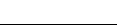 ICS  13.020.40 CCS  Z 06     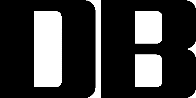 